WHĀNAU REFERRAL /INTAKE FORM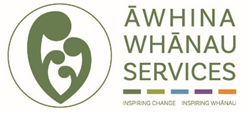 PERSONAL DETAILS                                                  REFERRAL DATE:PERSONAL DETAILS                                                  REFERRAL DATE:PERSONAL DETAILS                                                  REFERRAL DATE:PERSONAL DETAILS                                                  REFERRAL DATE:PERSONAL DETAILS                                                  REFERRAL DATE:PERSONAL DETAILS                                                  REFERRAL DATE:PERSONAL DETAILS                                                  REFERRAL DATE:PERSONAL DETAILS                                                  REFERRAL DATE:PERSONAL DETAILS                                                  REFERRAL DATE:PERSONAL DETAILS                                                  REFERRAL DATE:PERSONAL DETAILS                                                  REFERRAL DATE:PERSONAL DETAILS                                                  REFERRAL DATE:PERSONAL DETAILS                                                  REFERRAL DATE:First NameFirst NameFirst NameGenderGenderGenderM      FM      FMiddle InitialMiddle InitialMiddle InitialLast NameLast NameLast NameDate of BirthDate of BirthDate of BirthADDRESS DETAILSADDRESS DETAILSADDRESS DETAILSADDRESS DETAILSADDRESS DETAILSADDRESS DETAILSADDRESS DETAILSADDRESS DETAILSADDRESS DETAILSADDRESS DETAILSADDRESS DETAILSADDRESS DETAILSADDRESS DETAILSHome AddressHome AddressHome AddressResidenceResidenceResidenceResidencePrivate HouseholdGroup HomeResidential FacilityPrisonShelterOtherHome AddressHome AddressHome AddressResidenceResidenceResidenceResidencePrivate HouseholdGroup HomeResidential FacilityPrisonShelterOtherHome AddressHome AddressHome AddressResidenceResidenceResidenceResidencePrivate HouseholdGroup HomeResidential FacilityPrisonShelterOtherHome AddressHome AddressHome AddressResidenceResidenceResidenceResidencePrivate HouseholdGroup HomeResidential FacilityPrisonShelterOtherHome AddressHome AddressHome AddressResidenceResidenceResidenceResidencePrivate HouseholdGroup HomeResidential FacilityPrisonShelterOtherHome PhoneHome PhoneHome PhoneWork PhoneWork PhoneWork PhoneWork PhoneMobile PhoneMobile PhoneMobile Phone	(This number will be added to your file as contactable)	(This number will be added to your file as contactable)	(This number will be added to your file as contactable)	(This number will be added to your file as contactable)	(This number will be added to your file as contactable)EmailEmailEmailEmailEmail	(This will be added to your file as contactable)	(This will be added to your file as contactable)	(This will be added to your file as contactable)	(This will be added to your file as contactable)	(This will be added to your file as contactable)	(This will be added to your file as contactable)WHAKAPAPAWHAKAPAPAWHAKAPAPAWHAKAPAPAWHAKAPAPAWHAKAPAPAWHAKAPAPAWHAKAPAPAWHAKAPAPADOCTORDOCTORDOCTORDOCTOREthnicityDoctorDoctorIwiClinic Clinic HapuPhonePhoneADDITIONAL DETAILS FOR TAMARIKI/RANGATAHIADDITIONAL DETAILS FOR TAMARIKI/RANGATAHIADDITIONAL DETAILS FOR TAMARIKI/RANGATAHIADDITIONAL DETAILS FOR TAMARIKI/RANGATAHIADDITIONAL DETAILS FOR TAMARIKI/RANGATAHIADDITIONAL DETAILS FOR TAMARIKI/RANGATAHIADDITIONAL DETAILS FOR TAMARIKI/RANGATAHIADDITIONAL DETAILS FOR TAMARIKI/RANGATAHIADDITIONAL DETAILS FOR TAMARIKI/RANGATAHIADDITIONAL DETAILS FOR TAMARIKI/RANGATAHIADDITIONAL DETAILS FOR TAMARIKI/RANGATAHIADDITIONAL DETAILS FOR TAMARIKI/RANGATAHIADDITIONAL DETAILS FOR TAMARIKI/RANGATAHIContact Details forContact Details forContact Details forMother               Father               GuardianMother               Father               GuardianMother               Father               GuardianMother               Father               GuardianMother               Father               GuardianMother               Father               GuardianMother               Father               GuardianMother               Father               GuardianMother               Father               GuardianMother               Father               GuardianNameAddressHome PhoneHome PhoneHome PhoneNameAddressMobile PhoneMobile PhoneMobile PhoneNameAddressWork PhoneWork PhoneWork PhoneEMERGENCY CONTACTEMERGENCY CONTACTEMERGENCY CONTACTEMERGENCY CONTACTEMERGENCY CONTACTEMERGENCY CONTACTEMERGENCY CONTACTEMERGENCY CONTACTEMERGENCY CONTACTEMERGENCY CONTACTEMERGENCY CONTACTEMERGENCY CONTACTEMERGENCY CONTACTNameNameRelationshipRelationshipRelationshipHome PhoneHome PhoneMobile NumberMobile NumberMobile NumberCommentsCommentsREFERRAL DETAILS (Complete if referred from an agency)REFERRAL DETAILS (Complete if referred from an agency)REFERRAL DETAILS (Complete if referred from an agency)REFERRAL DETAILS (Complete if referred from an agency)REFERRAL DETAILS (Complete if referred from an agency)REFERRAL DETAILS (Complete if referred from an agency)REFERRAL DETAILS (Complete if referred from an agency)REFERRAL DETAILS (Complete if referred from an agency)REFERRAL DETAILS (Complete if referred from an agency)REFERRAL DETAILS (Complete if referred from an agency)REFERRAL DETAILS (Complete if referred from an agency)REFERRAL DETAILS (Complete if referred from an agency)REFERRAL DETAILS (Complete if referred from an agency)Referral DateReferral DateReferral DateWork PhoneWork PhoneWork PhoneReferral SourceReferral SourceReferral Source Agency     Self     Whanau Agency     Self     Whanau Agency     Self     WhanauMobile PhoneMobile PhoneMobile PhoneContact PersonContact PersonContact PersonEmail AddressEmail AddressEmail AddressPrimary Reason
for Referral
Primary Reason
for Referral
Primary Reason
for Referral
Primary Reason
for Referral
Primary Reason
for Referral
Primary Reason
for Referral
Primary Reason
for Referral
Primary Reason
for Referral
Primary Reason
for Referral
Are there children currently in your care?Are there children currently in your care?Are there children currently in your care?UnknownYes*NoUnknownYes*NoAre you currently involved with other agencies?   If yes, please indicate.Yes   _____________________________________________________________NoAre you currently involved with other agencies?   If yes, please indicate.Yes   _____________________________________________________________NoAre you currently involved with other agencies?   If yes, please indicate.Yes   _____________________________________________________________NoAre you currently involved with other agencies?   If yes, please indicate.Yes   _____________________________________________________________NoAre you currently involved with other agencies?   If yes, please indicate.Yes   _____________________________________________________________NoAre you currently involved with other agencies?   If yes, please indicate.Yes   _____________________________________________________________NoAre you currently involved with other agencies?   If yes, please indicate.Yes   _____________________________________________________________NoAre you currently involved with other agencies?   If yes, please indicate.Yes   _____________________________________________________________NoHow did you hear about us?How did you hear about us?How did you hear about us?How did you hear about us?Referral received by:Referral received by:Referral received by:Referral received by:REASON FOR REFERRALREASON FOR REFERRALREASON FOR REFERRALREASON FOR REFERRALREASON FOR REFERRALREASON FOR REFERRALREASON FOR REFERRALREASON FOR REFERRALREASON FOR REFERRAL(What does the client hope to gain from Āwhina Whānau Services?)(What does the client hope to gain from Āwhina Whānau Services?)(What does the client hope to gain from Āwhina Whānau Services?)(What does the client hope to gain from Āwhina Whānau Services?)(What does the client hope to gain from Āwhina Whānau Services?)(What does the client hope to gain from Āwhina Whānau Services?)(What does the client hope to gain from Āwhina Whānau Services?)(What does the client hope to gain from Āwhina Whānau Services?)(What does the client hope to gain from Āwhina Whānau Services?)PRESENT CIRCUMSTANCES – *include any children in your care, name and date of birthPRESENT CIRCUMSTANCES – *include any children in your care, name and date of birthPRESENT CIRCUMSTANCES – *include any children in your care, name and date of birthPRESENT CIRCUMSTANCES – *include any children in your care, name and date of birthPRESENT CIRCUMSTANCES – *include any children in your care, name and date of birthPRESENT CIRCUMSTANCES – *include any children in your care, name and date of birthPRESENT CIRCUMSTANCES – *include any children in your care, name and date of birthPRESENT CIRCUMSTANCES – *include any children in your care, name and date of birthPRESENT CIRCUMSTANCES – *include any children in your care, name and date of birth(Living circumstances, employment, schooling, support networks etc)  (Living circumstances, employment, schooling, support networks etc)  (Living circumstances, employment, schooling, support networks etc)  (Living circumstances, employment, schooling, support networks etc)  (Living circumstances, employment, schooling, support networks etc)  (Living circumstances, employment, schooling, support networks etc)  (Living circumstances, employment, schooling, support networks etc)  (Living circumstances, employment, schooling, support networks etc)  (Living circumstances, employment, schooling, support networks etc)  Risk Assessment (Kessler) In the last two weeks, how often did you feel? (please circle)   Risk Assessment (Kessler) In the last two weeks, how often did you feel? (please circle)   Risk Assessment (Kessler) In the last two weeks, how often did you feel? (please circle)   Risk Assessment (Kessler) In the last two weeks, how often did you feel? (please circle)   Risk Assessment (Kessler) In the last two weeks, how often did you feel? (please circle)   Risk Assessment (Kessler) In the last two weeks, how often did you feel? (please circle)   Risk Assessment (Kessler) In the last two weeks, how often did you feel? (please circle)   Risk Assessment (Kessler) In the last two weeks, how often did you feel? (please circle)   Risk Assessment (Kessler) In the last two weeks, how often did you feel? (please circle)   Assessment (Please tick if applicable )Assessment (Please tick if applicable )Assessment (Please tick if applicable )Assessment (Please tick if applicable )Assessment (Please tick if applicable )Assessment (Please tick if applicable )Assessment (Please tick if applicable )Assessment (Please tick if applicable )Assessment (Please tick if applicable )Kessler 20+High anxietyHigh fear stateFinancial issuesAccommodationDepressionClinical condition (state)________________________________________Kessler 20+High anxietyHigh fear stateFinancial issuesAccommodationDepressionClinical condition (state)________________________________________Suicidal ideationIntent to harm:
High / Low / Plan (circle)Appetite Self-harmLow mental healthAlcohol issuesDrug issueEmotion regulation issuesRelationship issuesSafety issuesDV/FVSexual abusePsychological/emotional abuse Sleep disturbancesMood swings (highs/lows)Grief/lossRelationship issuesSafety issuesDV/FVSexual abusePsychological/emotional abuse Sleep disturbancesMood swings (highs/lows)Grief/lossRelationship issuesSafety issuesDV/FVSexual abusePsychological/emotional abuse Sleep disturbancesMood swings (highs/lows)Grief/lossRelationship issuesSafety issuesDV/FVSexual abusePsychological/emotional abuse Sleep disturbancesMood swings (highs/lows)Grief/lossHistorical traumaLack of supportSocial stressorsEsteem issuesEnvironment issuesHealth issuesPhysical issuesOTHER (state)__________________Historical traumaLack of supportSocial stressorsEsteem issuesEnvironment issuesHealth issuesPhysical issuesOTHER (state)__________________OFFICE USE ONLYOFFICE USE ONLYOFFICE USE ONLYOFFICE USE ONLYOFFICE USE ONLYOFFICE USE ONLYOFFICE USE ONLYOFFICE USE ONLYOFFICE USE ONLYScore  _____________Priority:       Low          Med         HighPriority:       Low          Med         HighPriority:       Low          Med         HighReferral Date:Contract
(one only)
MSDPHOOTHER________________________CounsellingTe Rito o te WhānauSexual Harm Crisis Support – AdultSexual Harm Crisis Support – Child/YouthYouth Development ProgrammeYouth JusticeMental Health CounsellingTurangawaewaeOther _________________________________CounsellingTe Rito o te WhānauSexual Harm Crisis Support – AdultSexual Harm Crisis Support – Child/YouthYouth Development ProgrammeYouth JusticeMental Health CounsellingTurangawaewaeOther _________________________________CounsellingTe Rito o te WhānauSexual Harm Crisis Support – AdultSexual Harm Crisis Support – Child/YouthYouth Development ProgrammeYouth JusticeMental Health CounsellingTurangawaewaeOther _________________________________Entered into Exess:Contract
(one only)
MSDPHOOTHER________________________CounsellingTe Rito o te WhānauSexual Harm Crisis Support – AdultSexual Harm Crisis Support – Child/YouthYouth Development ProgrammeYouth JusticeMental Health CounsellingTurangawaewaeOther _________________________________CounsellingTe Rito o te WhānauSexual Harm Crisis Support – AdultSexual Harm Crisis Support – Child/YouthYouth Development ProgrammeYouth JusticeMental Health CounsellingTurangawaewaeOther _________________________________CounsellingTe Rito o te WhānauSexual Harm Crisis Support – AdultSexual Harm Crisis Support – Child/YouthYouth Development ProgrammeYouth JusticeMental Health CounsellingTurangawaewaeOther _________________________________Entered into Book:Contract
(one only)
MSDPHOOTHER________________________CounsellingTe Rito o te WhānauSexual Harm Crisis Support – AdultSexual Harm Crisis Support – Child/YouthYouth Development ProgrammeYouth JusticeMental Health CounsellingTurangawaewaeOther _________________________________CounsellingTe Rito o te WhānauSexual Harm Crisis Support – AdultSexual Harm Crisis Support – Child/YouthYouth Development ProgrammeYouth JusticeMental Health CounsellingTurangawaewaeOther _________________________________CounsellingTe Rito o te WhānauSexual Harm Crisis Support – AdultSexual Harm Crisis Support – Child/YouthYouth Development ProgrammeYouth JusticeMental Health CounsellingTurangawaewaeOther _________________________________Receipt of Referral sent:Contract
(one only)
MSDPHOOTHER________________________CounsellingTe Rito o te WhānauSexual Harm Crisis Support – AdultSexual Harm Crisis Support – Child/YouthYouth Development ProgrammeYouth JusticeMental Health CounsellingTurangawaewaeOther _________________________________CounsellingTe Rito o te WhānauSexual Harm Crisis Support – AdultSexual Harm Crisis Support – Child/YouthYouth Development ProgrammeYouth JusticeMental Health CounsellingTurangawaewaeOther _________________________________CounsellingTe Rito o te WhānauSexual Harm Crisis Support – AdultSexual Harm Crisis Support – Child/YouthYouth Development ProgrammeYouth JusticeMental Health CounsellingTurangawaewaeOther _________________________________Allocation Date:Contract
(one only)
MSDPHOOTHER________________________CounsellingTe Rito o te WhānauSexual Harm Crisis Support – AdultSexual Harm Crisis Support – Child/YouthYouth Development ProgrammeYouth JusticeMental Health CounsellingTurangawaewaeOther _________________________________CounsellingTe Rito o te WhānauSexual Harm Crisis Support – AdultSexual Harm Crisis Support – Child/YouthYouth Development ProgrammeYouth JusticeMental Health CounsellingTurangawaewaeOther _________________________________CounsellingTe Rito o te WhānauSexual Harm Crisis Support – AdultSexual Harm Crisis Support – Child/YouthYouth Development ProgrammeYouth JusticeMental Health CounsellingTurangawaewaeOther _________________________________Allocated To:Contract
(one only)
MSDPHOOTHER________________________CounsellingTe Rito o te WhānauSexual Harm Crisis Support – AdultSexual Harm Crisis Support – Child/YouthYouth Development ProgrammeYouth JusticeMental Health CounsellingTurangawaewaeOther _________________________________CounsellingTe Rito o te WhānauSexual Harm Crisis Support – AdultSexual Harm Crisis Support – Child/YouthYouth Development ProgrammeYouth JusticeMental Health CounsellingTurangawaewaeOther _________________________________CounsellingTe Rito o te WhānauSexual Harm Crisis Support – AdultSexual Harm Crisis Support – Child/YouthYouth Development ProgrammeYouth JusticeMental Health CounsellingTurangawaewaeOther _________________________________